Oznaczenie sprawy: KZGW/KPP/29/2022		Załącznik nr 3 do ZaproszeniaProjekt: Przegląd i aktualizacja map zagrożenia powodziowego i map ryzyka powodziowegoNr projektu: POIS.02.01.00-00-0013/16ZamawiającyWykonawcaOŚWIADCZENIEO niepodleganiu wykluczeniuW odpowiedzi na zaproszenie do negocjacji oświadczamy, że brak jest podstaw do wykluczenia z postępowania z powodu niespełnienia przesłanek, o których mowa w:art. 108 ust. 1 pkt 3 ustawy Pzp,art. 108 ust. 1 pkt 5 ustawy Pzp, dotyczących zawarcia z innymi wykonawcami porozumienia mającego na celu zakłócenie konkurencji,art. 108 ust. 1 pkt 6 ustawy Pzp.Dokument należy podpisać kwalifikowanym podpisem elektronicznym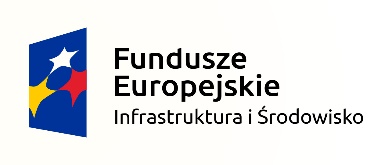 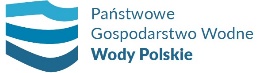 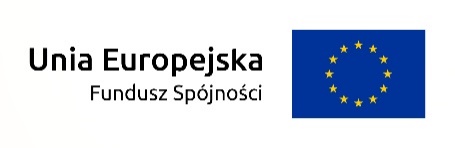 Nazwa: Państwowe Gospodarstwo Wodne 
Wody Polskie 
Krajowy Zarząd Gospodarki WodnejTytuł lub krótki opis udzielanego zamówienia:Usługi wsparcia merytorycznego przy realizacji Projektu: „Przegląd i aktualizacja map zagrożenia powodziowego i map ryzyka powodziowego – część 2”- zamówienie podobneNumer referencyjny nadany sprawie przez instytucję zamawiającą lub podmiot zamawiający (jeżeli dotyczy):KZGW/KPP/29/2022Nazwa:DHI Polska Sp. z o.o.Numer VAT, jeżeli dotyczy:Jeżeli numer VAT nie ma zastosowania, proszę podać inny krajowy numer identyfikacyjny, jeżeli jest wymagany i ma zastosowanie.………………………………………………Adres pocztowy: ………………………………………………Osoba lub osoby wyznaczone do kontaktów:Telefon:Adres e-mail:………………………………………………………………………………………………………………………………………………………………………………………………